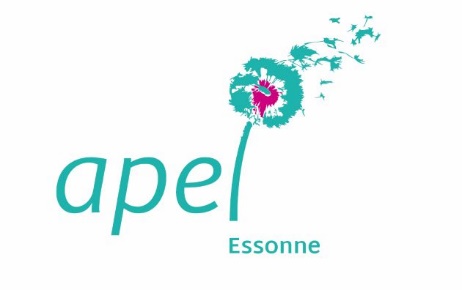 DOSSIER DE SOLIDARITEINDIVIDUELLE UNIFIEANNEE 2023-2024La demande d’aide ponctuelle doit être faite au plus tôt, dès la rentrée si possible. L’octroi de la subvention est subordonné au règlement de la cotisation de l’Apel. Elle peut être adressé au fil de l’eau à l’apel départementale et au plus tard aux dates annoncées en joignant tous les documents demandés.LE DOSSIER REVET UN CARACTERE STRICTEMENT CONFIDENTIELSeules les personnes soussignées et la commission pourront étudier cette demande.TOUT DOSSIER INCOMPLET NE POURRA ETRE TRAITE.Il est à adresser à l'Apel Essonne :@ : contact@apel-essonne.orgSeules les personnes soussignées et la commission pourront faire l’étude de cette demande.Dates et signatures obligatoires :FONCTIONNEMENT DE LA COMMISSION SOLIDARITECette commission soutient les adhérents des Apel pour aider ponctuellement les enfants de nos familles.Objet d’une demande individuelleFamille demandant une aide ponctuelle pour les frais de scolarité UNIQUEMENT suite à un accident de la vie avec perte de revenus : chômage, deuil, séparation, longue maladie.Les dettes de scolarité d’une année précédente ne pourront faire l’objet d’une demande d’aide. En raison du nombre de demandes des années précédentes, seule une demande par cycle (primaire, collège, lycée) et par enfant ne pourra être acceptée.Par exemple : une famille qui fait une demande pour son aîné alors qu’il est en primaire, ne pourra en refaire une pour son cadet en primaire. De même, une famille qui fait une demande pour son aîné en primaire, ne pourra en faire une autre pour lui au collège.Règlement de la commissionL’entraide prévaut dans nos établissements. C’est pourquoi il vous est demandé d’être précis et sincère. Chaque entité doit contribuer à l’effort : engagement au règlement des dettes de la famille et aide de l’O.G.E.C. Le dossier doit être argumenté, complet, signé et daté par toutes les parties.La commission solidarité individuelle se réunit régulièrement. Les dossiers sont reçus au fil de l’eau et la commission Le paiement est adressé uniquement à l’organisme de gestion de l’établissement, au profit de la scolarité de l’enfant.	Tout dossier incomplet, ou avec des justificatifs illisibles, sera refusé.L’APEL locale doit être administrativement à jour de ses obligations envers l’APEL Essonne.Detail du dossierMontant demandé		[  ]  Jusqu’à 500€		[  ]  Plus de 500€Si le dossier est inférieur à 500€, une analyse des revenus et des charges est demandée au chef d’établissement consignée par écrit et présentant l’historique de la famille et sa situation, accompagnée d’un justificatif de revenus de moins d’un mois et d’un courrier de la famille motivant la demande. La dernière page de ce dossier est à remplir. Cette analyse peut, sous réserve d’accord de l’APEL locale, prendre la forme d’un courrier du chef d’établissement s’engageant sur l’honneur avoir traité ce point, résumant la situation, et s’abstenant de fournir des justificatifs si la famille n’est pas en mesure de tous les récupérer (mode de fonctionnement identique au COVID-19).* * * * * * *Ne remplir le tableau suivant que si le montant demandé dépasse les 500€OBLIGATOIRE : MOTIVATION et MONTANTJoindre une lettre décrivant la motivation de cette demandeA REMPLIR DANS TOUS LES CASMontant sollicité à compléter impérativement :	Montant d’aide demandé par la famille (A COMPLETER IMPERATIVEMENT) :	Cela doit correspondre à la dette restant pour l’année scolaire.Montant accordé par l’O.G.E.C. (A COMPLETER IMPERATIVEMENT) :Cela peut être une gratuité de cantine ou autre prestation annexe mais indispensable à la scolarité.Montant accordé par l’Apel locale (A COMPLETER IMPERATIVEMENT) :Si l’Apel locale ne dispose pas d’une ligne budgétaire dédiée, peut être la valorisation d’une action.* décision complétée par la commission SOLIDARITE de l’Apel Essonne Pièces à joindre pour chaque dossier individuel(en fonction de la situation du demandeur)Obligatoire et lisibles pour toutes les demandesPhotocopie recto verso de la carte nationale d’identité ou de la carte de séjour en cours de validité du demandeurFacture(s) de scolarité et engagement des parties (OGEC, Établissement)Justificatifs de revenus de moins d’un mois Dernier avis de (non) imposition (n-2) (à date)RIB/IBAN de l’Organisme de GestionUniquement si dossier jusque 500€, analyse/résumé par le chef d’établissement comme décrit page précédente.Uniquement si supérieur à 500€Photocopie de l’intégralité du livret de famille tenu à jourEnsemble de tous les justificatifs de revenus des derniers mois (3 idéalement) Photocopie de la quittance de loyer, des factures EDF/GDF, téléphones (y compris portables), autres abonnements (câbles, chaînes payantes, salle de sport…), autres charges…Pour les dossiers supérieurs à 500€, copie, le cas échéant :Attestation de versement des prestations familiales – CAFDe tout justificatif précisant la situation matrimoniale (divorce, séparation en cours…)De la décision du versement de la pension alimentaire (montant)Attestation (datant de moins d’un mois) de l’employeur indiquant la nature du contrat de travail ou fiche de paieDu dernier avis de paiement de Pôle EMPLOIÉchéancier d’emprunt(s) et détail des assurances liéesA compléter
et à signerChef d’établissementPrésident APEL LocalePrésident OGECFamilleNomDatesSignaturesETABLISSEMENT ETABLISSEMENT CHARGES MENSUELLES CHARGES MENSUELLES CACHETCACHETScolaritéCACHETCACHETLoyer ou emprunt CACHETCACHETPension alimentaire CACHETCACHETEnergie (EDF/GDF…) et Eau  NOM du contactTéléphones, Internet et autres abonnementsN° tél contactTOTAL MENSUELFAMILLES RESSOURCES MENSUELLESRESSOURCES MENSUELLESNOM du demandeur :Salaire net demandeurPrénom du demandeur :Salaire net conjointNOM de l’enfant objet de la demande :Travailleur indépendant demandeurPrénom de l’enfant objet de la demande :Travailleur indépendant conjointAdresse du demandeur :Allocations familialesAssedicBourseN° téléphone du demandeur :Allocation Adulte HandicapéNombre de personnes au foyer :Pension alimentaireSituation de la famille (rayer la mention inutile) : union libre, mariée, monoparentale, recomposéeRetraite demandeurNombre d’enfant(s) du demandeur :Retraite conjointAnnée(s) de naissance de(s) enfants :PensionDate d'entrée dans l’établissement :RMIProfession du demandeur :Autres revenusProfession du conjoint :TOTAL MENSUELMontant accordé* par l’Apel EssonneACCEPTE *REFUSE *DateChèque/Virement le Chèque/Virement le 